№ в избир.спискеФАМИЛИЯ ИМЯ ОТЧЕСТВОТелефонэл. почта скайпМесто работыДата и Место рождения Адрес ЛАТВИЙСКИЙ26   АДАБАШЬЯН ОЛЕГ ГУРГЕНОВИЧ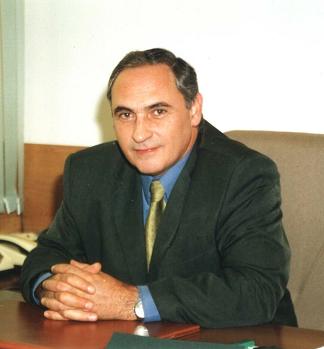 +7 (495) 628-31-05Факс +7 (495) 628-31-05 8-495-957-0331, 8-495-753-7131 
Справочная служба: 8-495-957-0330, 8-495-624-6227,spravka@duma.mos.ruРуководитель аппарата Думы г. Москвы 5 октября 1954 г.Московская городская Дума 
127994, ГСП-4, Москва, Петровка 22, E-27ЖАНЕТЕ ЯУНЗЕМЕ-ГРЕНДЕ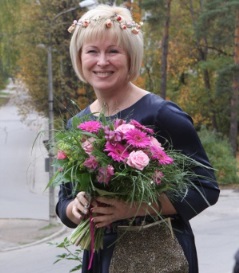 Тел: 67082934, 67082800
Факс: 67280469
vk@mk.gov.lvС 2011 года член национального блока «Visu Latvijai!». 25 октября 2011 года была назначена министром культуры Латвии в правительстве Валдиса Домбровскиса10 марта 1964 года.Бульвар Бривибас 36
Рига, LV - 1520
RekvizītiReģ. Nr. 90000055313
Valsts Kase
LV70TREL2030004022000
TRELLV22